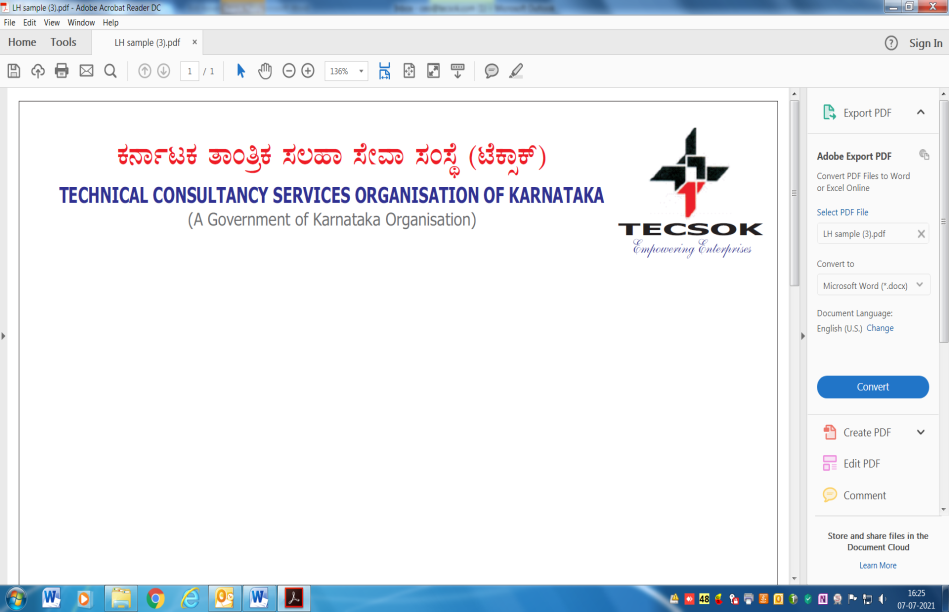 Inviting Expression of Interest for Empanelment ofAssociate ConsultantsBackground Note1. 	Introduction TECSOK is a multidisciplinary consultancy organisation functioning under the aegis of Department of Commerce and Industries, GoK.  Since its inception in 1976, TECSOK is rendering a wide range of services to both Government and Private Clients.  TECSOK has been carrying out valuation of movable and immovable assets mainly for the purpose of Stamp Duty Adjudication in merger/de-merger cases through Valuers registered with IBBI and empanelled with TECSOK. As the validity of existing empanelment came to close, TECSOK proposes to create a new panel of Valuers.  2. 	Eligibility for EmpanelmentValuers should be registered with IBBI for one/two/three Class of Assets viz., Land & Building, Plant & Machinery and Financial Assets (copy of valid Registration Certificate issued by IBBI to be enclosed).Should have completed atleast ten valuation assignments during the last five financial years i.e., 2018-19 to 2022-23 (supporting documents to be provided).Should have H.O / B.O in Karnataka State in case of organisation/firms and be based in Karnataka in case of individuals.3. 		Terms and Conditions of EmpanelmentPreference would be given for Organisations / Firms which are registered with IBBI for all three Class of Assets.Fee sharing structure for valuation assignments will be discussed and finalised with applicants shortlisted for empanelment.Applicants who agree with terms and conditions of TECSOK will be empanelled and MoU would be executed between TECSOK and them specifying all terms and conditions of empanelment.Services of empanelled Associate Consultants would also be availed by TECSOK for other consultancy assignments like preparation of DPR, Techno-feasibility Studies, Techno-commercial Appraisals, Evaluation Studies etc., based on the competency of Associate Consultants as and when required.  Assignment-specific terms and conditions would be discussed and finalised on case to case basis.Shortlisting of applicants for empanelment will be made based on the length of experience in valuation of assets, number of valuation reports completed during last five financial years and turnover during last five financial years.  Top ranking applicants in the list depending on the requirement of TECSOK would be empanelled.  Decision of CEO & Chief Adviser, TECSOK in the matter is final and binding on all applicants.  Period of empanelment will be initially for two years, extendable for one more year, based on performance and mutual consent.4. 	Format for submitting EoI and last dateInterested applicants are requested to submit the EoI as per the format enclosed to this Note.  Filled in format along with all supporting documents to be sent online to TECSOK (email: ceo@tecsok.com with CC to dsdparservices@gmail.com), so as to reach on or before 12.12.2023, 5.30 pm.More details / Clarifications, if required may be had from :Sri. M.S. Bhat, Consultant, TECSOK  Mobile No. : 9945802607 Sri. Mansoor, Accounts Officer, TECSOKMobile  No. : 8105421082EoI for Empanelment of Associate Consultants - FormatPlace 	:	         Date  :						            Signature Note :  The filled in EoI Format along with supporting documents to be sent online to TECSOK            (email: ceo@tecsok.com with  CC to dsdparservices@gmail.com) on or before the due dateTechnical Consultancy Services Organisation of Karnataka (A Government of Karnataka Organisation)DIC Bangalore (Urban) Building, Ground Floor, 1st Cross, Rajajinagar Industrial Estate, Bengaluru – 560 010.E-mail.: ceo@tecsok.com Web.: www.tecsok.com, Tel.: 080-29551186    TECSOK/CA/Admn./Emp.				      20th November  2023		Sub.: Inviting Expression of Interest for Empanelment of Associate Consultants.--TECSOK, a multi-disciplinary consultancy organisation proposes to empanel Associate Consultants to carryout valuation of movable and immovable assets and other assignments as and when referred by Government Departments and Private Clients. Organisations/Individuals registered with Insolvency and Bankruptcy Board of India (IBBI) for one/two/three Class of Assets only are invited to send their EoI to TECSOK on or before 12.12.2023 at 5.30 pm. More details and Format for submission of EoI are available at the Office / Website of TECSOK (www.tecsok.com).The CEO & Chief Adviser reserves the right to accept or reject any or all EoIs and to take any decision in the matter.                                                                                                         Sd/-CEO & Chief Adviser          T E C S O K  1Name:2Designation:3Name of the Company / Firm:4Address :4aAddress (for communication):5Contact Number:6e-mail ID:7Annual Turnover (CA audited balance sheet and IT Returns to be submitted):2018-19  :2018-19  :2018-19  :7Annual Turnover (CA audited balance sheet and IT Returns to be submitted)2019-20  :2019-20  :2019-20  :7Annual Turnover (CA audited balance sheet and IT Returns to be submitted)2020-21  :2020-21  :2020-21  :7Annual Turnover (CA audited balance sheet and IT Returns to be submitted)2021-22  :2021-22  :2021-22  :7Annual Turnover (CA audited balance sheet and IT Returns to be submitted)2022-23 :2022-23 :2022-23 :8Experience in carrying out valuation assignments (years):9Number of Valuation Reports completed during last 5 years (Completion certificates to be submitted):2018-19  : 2021-22 :9Number of Valuation Reports completed during last 5 years (Completion certificates to be submitted):2019-20 :2022-23 :9Number of Valuation Reports completed during last 5 years (Completion certificates to be submitted):2020-21 :10Details of Government Clients (Completion certificates issued by the Government Departments/Institutions to be submitted):11Details of registrations with IBBI (Pl. enclose valid Registration Certificates):Land and Building                   Plant and MachineryFinancial Assets                             (Please tick the relevant) Land and Building                   Plant and MachineryFinancial Assets                             (Please tick the relevant) Land and Building                   Plant and MachineryFinancial Assets                             (Please tick the relevant) 12GST Number and Certificate:13Any other Details in support of your capability to carryout valuation assignments / other assignments: